In Hartland we have many active children and even adults so we have to find a way to give them opportunities to be active.We have soccer programs all the way from U-8 up to U-18We even have our own competitive teams.We Have a beautiful 18-hole golf course and the prices are wicked cheap. 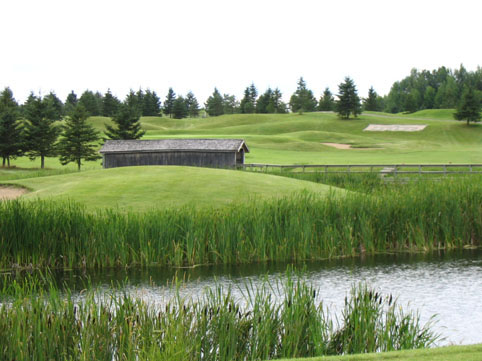 We have many school sports teams.We try to have as many community sports events as we can every year.We have summer ball hockey programs.In the winter we even have a community outdoor hockey rink.We Also have 7 different sports camps.GeographyHartland is situated on the Saint John River in the central-western portion of the province in the agricultural heartland of Carleton County.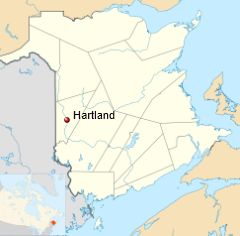 The first settler in the area of what would become Hartland was William Orser (b.1762) and his son William Jr.[1] William traveled there from New York with his wife and six children. His wife died of an illness and he remarried to a widow, Mary Blake, who also had six children.